Новокшанова Наталья Владимировна «Интеграция казачества на уроках математики»             Одной из форм работы, которая помогает систематически воспитывать интерес учащихся к казачьему движению и к математике, является решение военно-прикладных задач. Решение прикладных задач также способствует воинскому воспитанию, прививает им такие качества как пытливость, настойчивость, развивает самостоятельность. При изучении темы урока предлагается решить специально подобранные задачи. А также предлагается самим подобрать или составить прикладную задачу на военную и казачью тематику. На уроках математики, для устного счета можно использовать следующие заданияВычислить устно:23+0,6535,5-5,524,5+6,556,7-6,755,6+4,4 Расшифруй слово:               Для учащихся 7 класса по теме «Формулы сокращенного умножения».Замените заданные выражения многочленами стандартного вида и  впишите получившееся слово в текст.__________, этническая группа, в основном в составе русского народа. Численность в Российской Федерации — 140 тысяч человек (2002), численность потомков казаков оценивается в 5 млн. человек. В тюркских языках «________» — вольный человек, так у кочевых народов называли людей, оторванных от своей социальной среды, по разным причинам не желавших нести груз общинных и семейных обязанностей. Разрывая связи с родом, ________ уходили в пограничные районы расселения своего народа, сбивались в группы, жили за счет охоты и промыслов, а также грабительскими налетами на земли соседних народов. __________ охотно принимали участие в войнах, составляя передовую, легкоконную часть кочевого войска.        Задание для учащихся 8 класса по теме «Арифметический квадратный корень». Поставьте в соответствие каждому выражению правильный ответ, вы узнайте, какие казачьи чины соответствуют званиям в Российских военных силах.Тема: «Комбинаторные задачи.  Дерево возможных вариантов» (7 класс)У казаков к  столу в основном подают жидкие каши (тетеря, братко), которые употребляются с ухой, молоком или обычной водой. Из напитков вишневый морс, смоквы из винограда Постройте дерево возможных вариантов.Тема: «Вероятность» (9 класс)Основным оружием казака была сабля. Шашка считалась вспомогательным. Считается, что шашку казаки позаимствовали у адыгов, а позже от казаков шашка распространилась во все виды войск Российской армии. Кинжал казак использовал в ближнем бою. Иногда клинок мог выполнять роль метательного оружия.У атамана было 4 шашки, 3 сабли, 3 кинжала. С какой вероятностью он выберет шашку?тсяно3123,65605030(х+а)2х2+2ах+а2К(а-2х)24х2-9а2П(х+2а)2х2+4ах+4а2З(2х-3а)2а2-4ах+4а2А(а2-х)2а2-2ах+4а2Н4х2-12ах+9а2Ах2+4а2Ох2-2ах+а4КПолное название казакаСоответствие в ВС России Урядник Капитан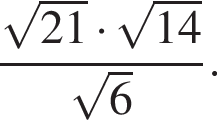 8КапитанПодхорунжий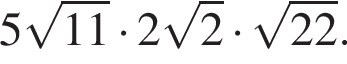 7СержантХорунжий 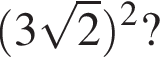 18ЛейтенантСотник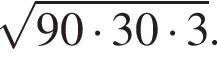 50ПолковникПодъесаул 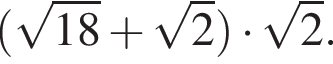 64ПодполковникЕсаул 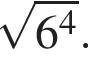 90Старший лейтенантВойсковой старшина при a  =  2.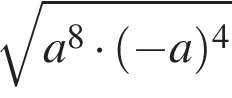 36МайорКазачий полковник при  и 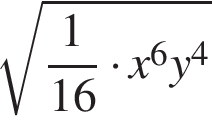 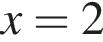 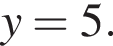 220Младший лейтенант